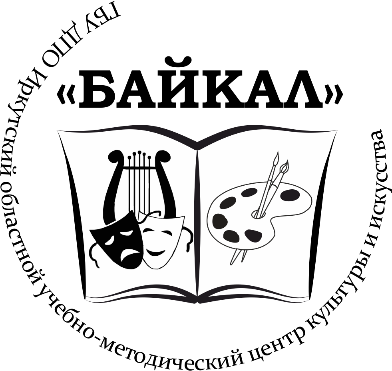 664003, г. Иркутск, ул. Тимирязева, 6 стр. А тел/факс: (3952) 20-71-10, 29-42-59, 20-69-20E-mail: umc_baikal@mail.ru   ИНН 3808010580   КПП  380801001   ОГРН 1033801013498Уважаемые коллеги!Приглашаем специалистов Вашего учреждения пройти курсы повышения квалификации по дополнительной профессиональной программе «Методическое и психолого-педагогическое сопровождение образовательного процесса».  Курсы состоятся с 24 по 29 сентября по адресу: г. Иркутск, ул. Лермонтова 253, ГБУК Иркутская областная государственная универсальная научная библиотека им. И.И.Молчанова–Сибирского.Категория слушателей: методисты, преподаватели образовательных организаций.Объем образовательных услуг: 72 академических часа. Стоимость обучения 3500 рублей.В результате освоения дополнительной профессиональной программы повышения квалификации выдается Удостоверение о повышении квалификации.О необходимости обучения преподавателей необходимо сообщить до 11.09.2018 года по адресу электронной почты: umcbaykal.kpk@mail.ru(форма заявки прилагается).Перечень необходимых документов для зачисления на обучение:1. Копия паспорта 2. Копия диплома об образовании 3. Копия свидетельства о браке (если фамилия в паспорте и дипломе разная)Контактные данные:ГБУ ДПО ИОУМЦКИ «Байкал» Адрес: г. Иркутск, ул. Тимирязева 6а,Тел.:  8(3952)29-42-59Координатор: Александрина Витальевна Осипова, заместитель директора. Контактный телефон 89246333699	С уважением,	директор								Т.М.КиселёваИсх. от «__»___________20__ №______на №_______ от «___»_________20____Руководителям муниципальных         учреждений культуры и искусствао проведении курсов повышения квалификацииРуководителям муниципальных         учреждений культуры и искусства